	Lekker én gezond!!!!	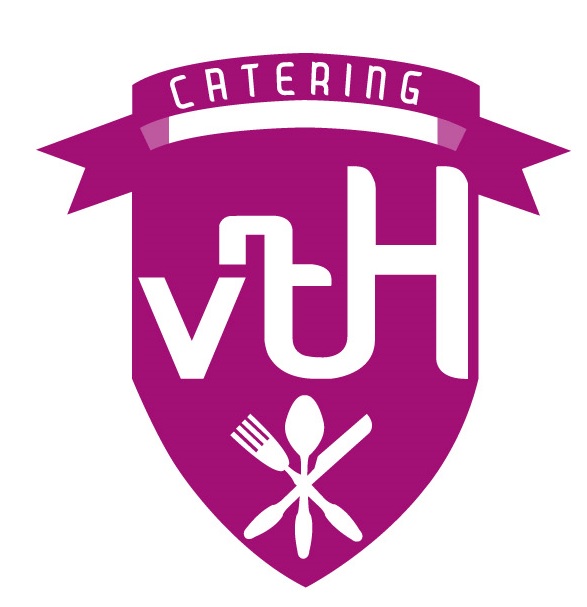 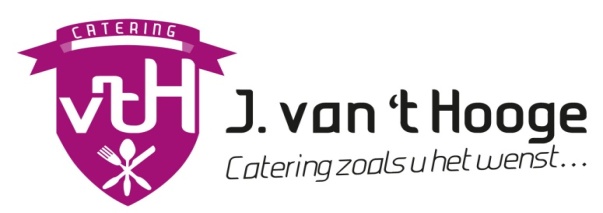 Week 36Tosti		:	Tosti Hawaii van bruin kloosterbrood kerriesausMaaltijdsalade	:	Mediteraanse bulger saladeWarme Wrap	:	Wrap met roomkaas en gerookte zalm met limoen dressing en rucolaslaWeek 37Tosti		:	Punt Turksbrood gevuld met kipdijfilet en ras el hanoutkruidenMaaltijdsalade	:	Ijsbergsla, gemengde koolmix, bosui en een kerrie- mayonasiseWarme Wrap	:	Salami, pastasaus, parmezaanse kaas en mix van uien, paprika en champignonsWeek 38Tosti		:	Panini besmeerd met geitenkaas, gyros en rode uiMaaltijdsalade	:	Sushirijst, ijsberg,tomaat, watermeloen, komkommer, sojabonen en kikoman sausKoude Wrap	:	Serranoham, rucola, komkommerspread en gedroogde tomaat Week 39Tosti		:	Witte cadet met maisburger, pompoenpitten en  blauwschimmelkaasMaaltijdsalade	:	Caesarslamix met rode zalm, witte druiven, appel en citrus-vinaigretteWarme Wrap	:	Kalkoenfilet, kidneybonen, rode ui en basilicum-tomatensausCatering Partyservice J. van ‘t Hooge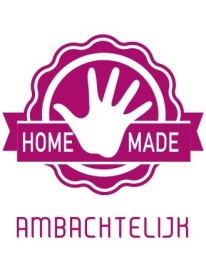 www.vthooge.nlook op facebook en instagram